PIĄTEKWIOSENNA ŁĄKAPołącz  w pary słoneczko i chmurkę tak, aby sylaby na nich zapisane były takie same.Dziecko powinno samo odszukać pasujące do siebie sylaby. W razie problemów rodzic powinien nakierować wzrok dziecka. Przytrzymać rękę podczas zaznaczania elementów. 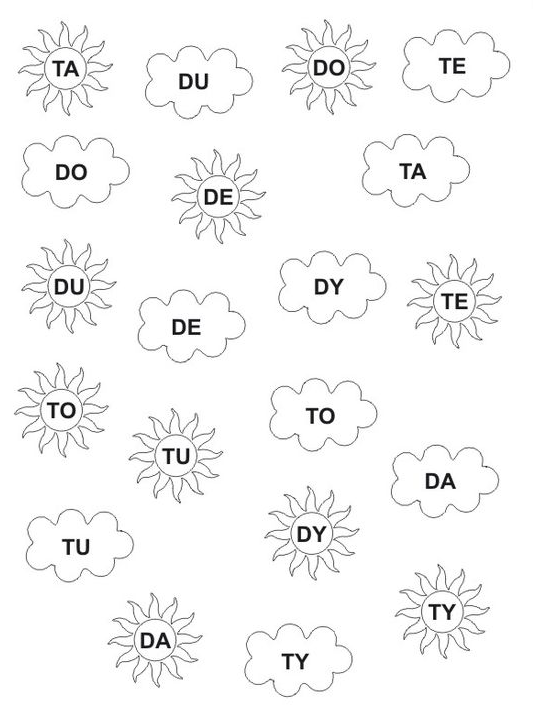 Policz przedmioty, wpisz odpowiednią cyfrę w kółeczko.Zadaniem rodzica jest przeczytanie polecenia dziecku, ciche liczenie razem z nim, napisanie ołówkiem cyfr w kółeczkach tak, aby dziecko mogło je poprawić po śladzie. 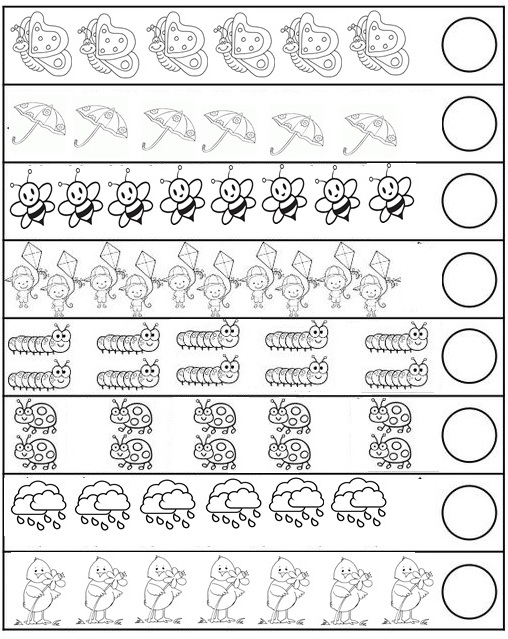 Pomóż biedronkom dotrzeć do kwiatów. W razie potrzeb należy pokierować rękę dziecka po wyznaczonych liniach. Zaproponować zmianę koloru pisaka lub kredki.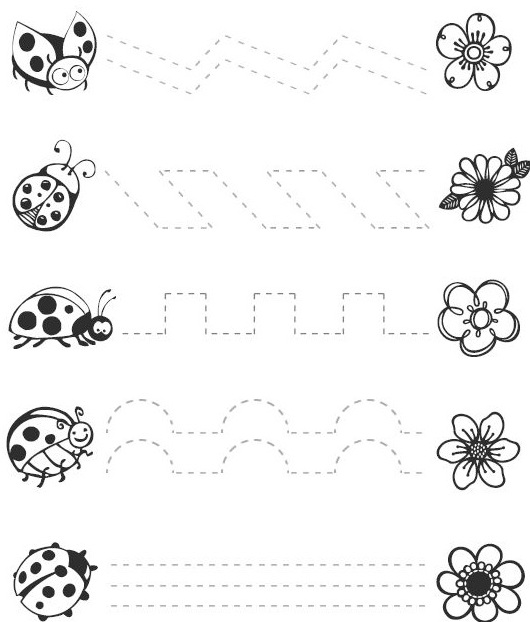 Rysuj po śladzie, pokoloruj kwiaty w taki sposób, aby każdy z  nich był inny.W razie potrzeb należy pokierować rękę dziecka po wyznaczonych liniach. Przy kolorowaniu kwiatów zwracać uwagę na dokładność i staranność wykonania zadania oraz częstej zmianie koloru kredki. 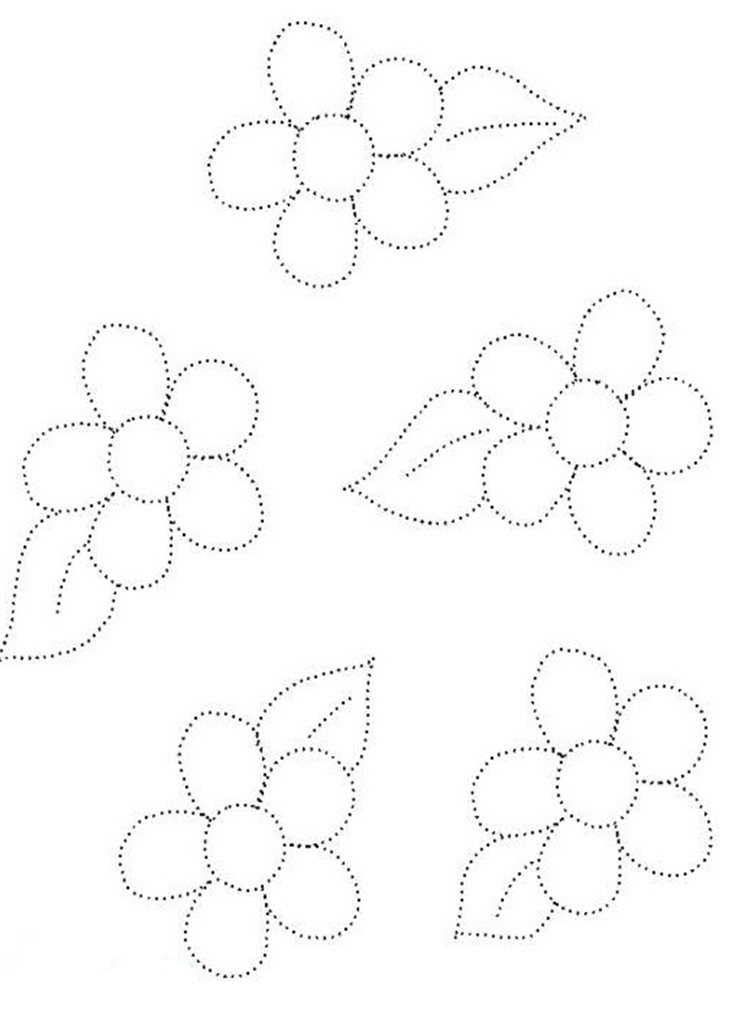 Dopasuj podpisy do obrazka.Rodzic powinien opowiedzieć dziecku co znajduje się na każdym obrazku. Następnie pomóc w wycinaniu. Zwracać uwagę czy dziecko prawidłowo przykleja podpis pod obrazkiem.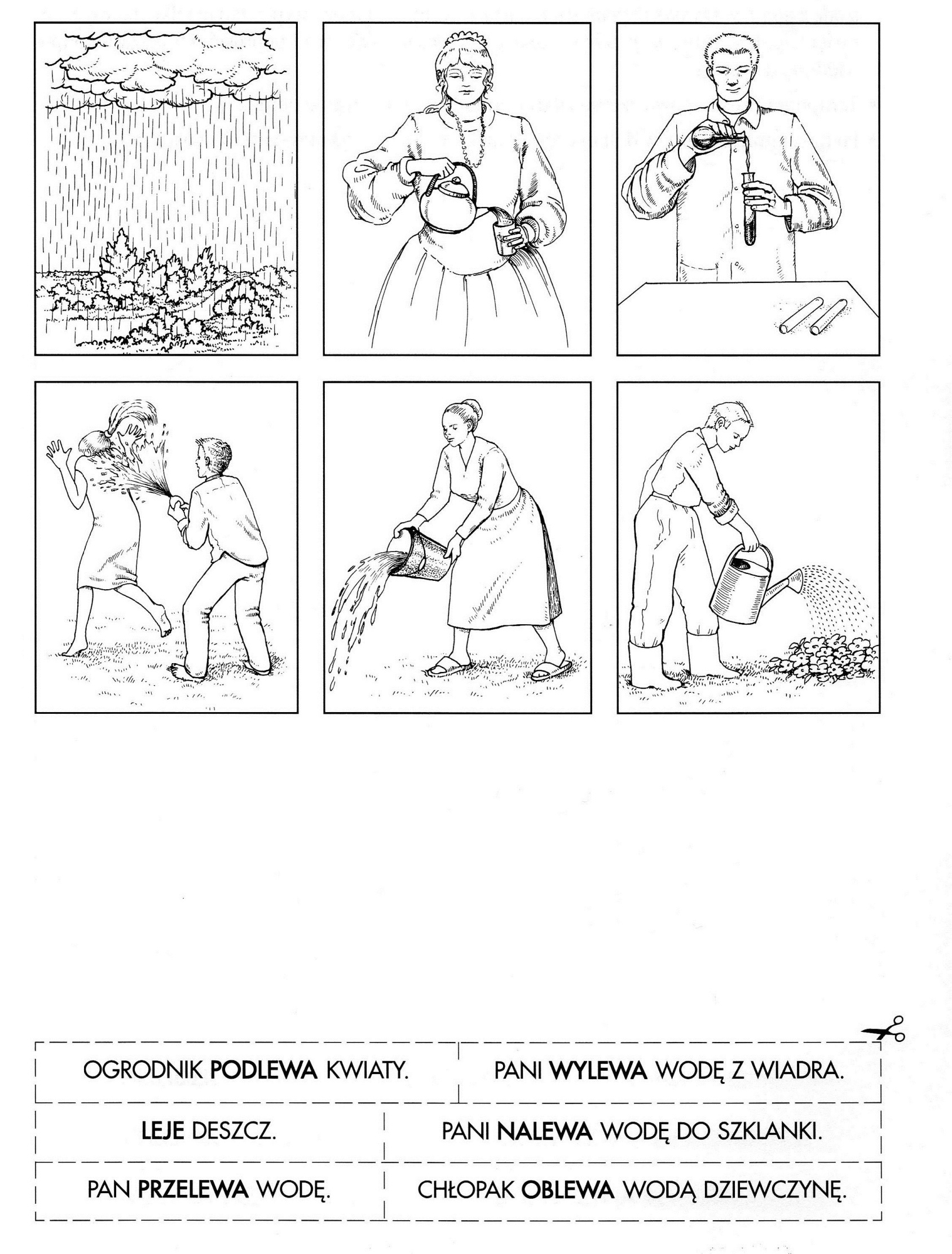 